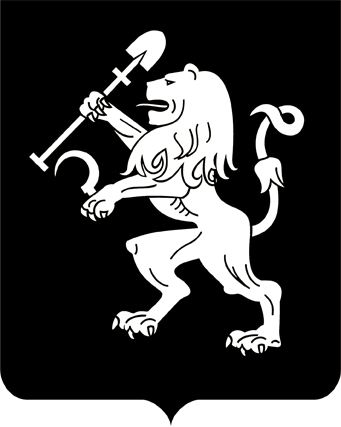 АДМИНИСТРАЦИЯ ГОРОДА КРАСНОЯРСКАРАСПОРЯЖЕНИЕО внесении изменения в распоряжение администрации городаот 01.04.2015 № 22-экВ целях упорядочения схем границ прилегающих территорий,           на которых не допускается розничная продажа алкогольной продукции, для открытых (определенных) или закрытых в течение года детских           и образовательных организаций или учреждений, медицинских организаций, объектов спорта, вокзалов, мест массового скопления граждан, мест нахождения источников повышенной опасности, объектов воен-ного назначения на территории города Красноярска, в соответствии                со ст. 16 Федерального закона от 06.10.2003 № 131-ФЗ «Об общих принципах организации местного самоуправления в Российской             Федерации», постановлением Правительства Российской Федерации                 от 23.12.2020 № 2220 «Об утверждении Правил определения органами местного самоуправления границ прилегающих территорий, на которых не допускается розничная продажа алкогольной продукции и розничная продажа алкогольной продукции при оказании услуг общественного   питания», постановлением администрации города от 19.09.2014 № 591 «Об определении минимального значения и способа расчета расстояния от организаций и (или) объектов до границ прилегающих территорий, на которых не допускается розничная продажа алкогольной продукции», руководствуясь ст. 45, 58, 59 Устава города Красноярска, распоряжением Главы города от 22.12.2006 № 270-р:Внести изменение в распоряжение администрации города                   от 01.04.2015 № 22-эк «Об утверждении схем границ прилегающих территорий, на которых не допускается розничная продажа алкогольной продукции, для открытых (определенных) или закрытых в течение года детских и образовательных организаций или учреждений, медицинских организаций, объектов спорта, оптовых и розничных рынков, вокзалов, мест массового скопления граждан, мест нахождения источников                  повышенной опасности, объектов военного назначения на территории города Красноярска», признав подпункты 6, 8, 10, 14, 19 пункта 1 утратившими силу.2. Настоящее распоряжение опубликовать в газете «Городские         новости» и разместить на официальном сайте администрации города.3. Распоряжение вступает в силу со дня его официального опубликования.Заместитель Главы города – руководитель департаментаэкономической политики и инвестиционного развития					     И.Р. Антипина30.03.2022№ 17-эк